ФЕДЕРАЛЬНОЕ АГЕНТСТВО ЖЕЛЕЗНОДОРОЖНОГО ТРАНСПОРТА Федеральное государственное бюджетное образовательное учреждение высшего профессионального образования«Петербургский государственный университет путей сообщения Императора Александра I»(ФГБОУ ВПО ПГУПС)Кафедра «Прикладная психология»РАБОЧАЯ ПРОГРАММАдисциплины«ИНФОРМАЦИОННЫЕ ТЕХНОЛОГИИ В ПСИХОЛОГИИ» (Б1.Б.11) для направления 37.03.01 «Психология»по профилю «Психология»Форма обучения – очная, заочнаяСанкт-Петербург2015Рабочая программа рассмотрена и обсуждена на заседании кафедры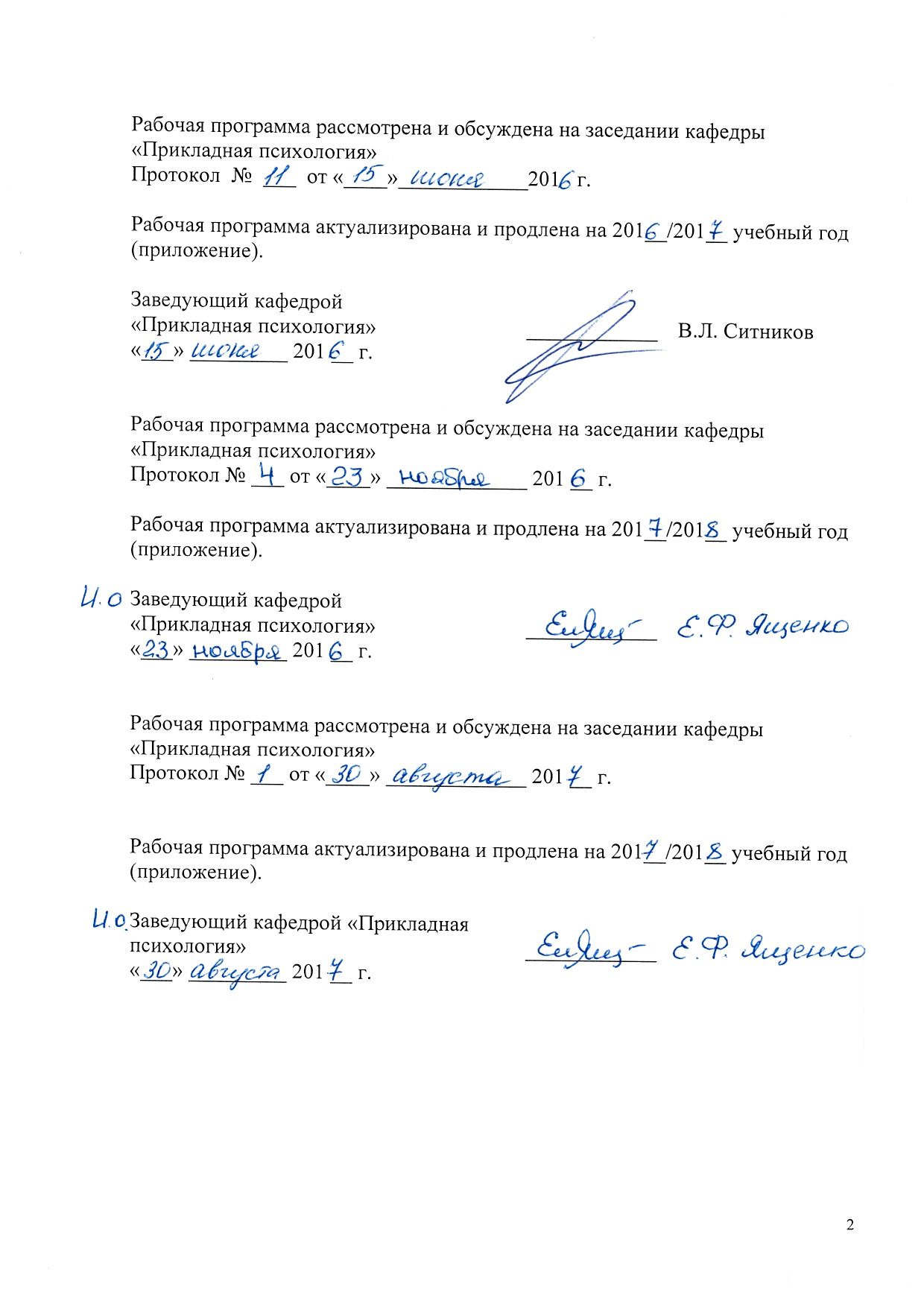 «Прикладная психология»Протокол  №  ___  от «____»____________201   г.Программа актуализирована и продлена на 201__/201__ учебный год (приложение).Рабочая программа рассмотрена и обсуждена на заседании кафедры«Прикладная психология»Протокол № ___ от «____» _____________ 201 __ г.Программа актуализирована и продлена на 201__/201__ учебный год (приложение).Рабочая программа рассмотрена и обсуждена на заседании кафедры«Прикладная психология»Протокол № ___ от «____» _____________ 201 __ г.Программа актуализирована и продлена на 201__/201__ учебный год (приложение).ЛИСТ СОГЛАСОВАНИЙ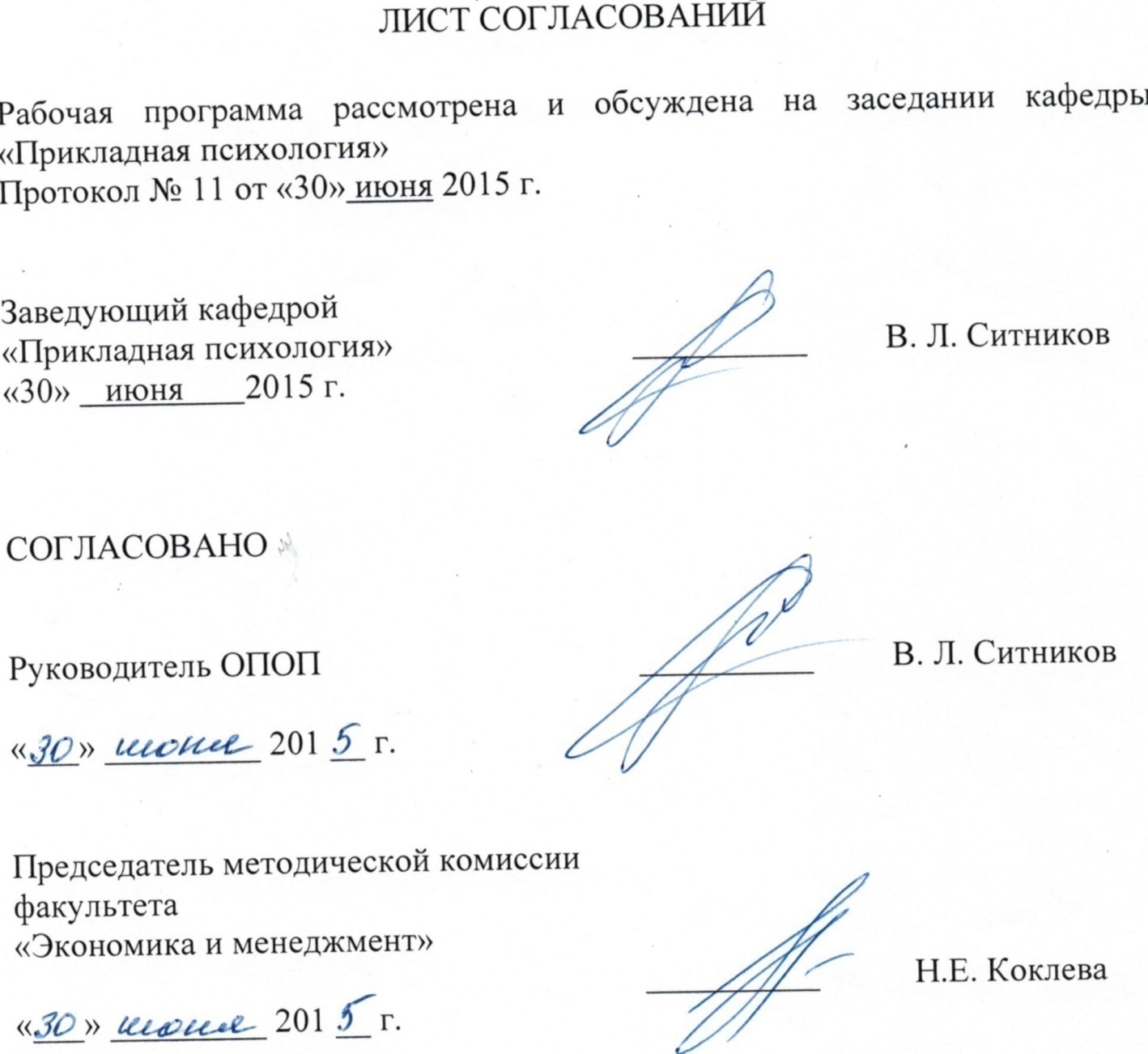 Рабочая программа рассмотрена, обсуждена на заседании кафедры «Прикладная психология»Протокол № __ от «___» _________ 201 __ г. 1. Цели и задачи дисциплиныРабочая программа составлена в соответствии с ФГОС, утвержденным «07» августа 2014 г., приказ № 946 по направлению/специальности 37.03.01 «Психология»,  по дисциплине «Информационные технологии в психологии» Целью изучения дисциплины является формирование компетенций, указанных в разделе 2 рабочей программы.Для достижения поставленной цели решаются следующие задачи:- приобретение знаний, указанных в разделе 2 рабочей программы; - приобретение умений, указанных в разделе 2 рабочей программы;- приобретение навыков, указанных в разделе 2 рабочей программы.2. Перечень планируемых результатов обучения по дисциплине, соотнесенных с планируемыми результатами освоения основной профессиональной образовательной программыПланируемыми результатами обучения по дисциплине являются: приобретение знаний, умений, навыков и/или опыта деятельности.В результате освоения дисциплины обучающийся должен:ЗНАТЬ:современное состояние уровня и направлений развития компьютерной техники и программных средств и технологий коммуникации и возможности их применения в психологической практике;принципы устройства сети Интернет, основные общие и психологические информационные ресурсы Интернета; основные угрозы безопасности при работе с программами и в сети ИнтернетУМЕТЬ:решать стандартные задачи профессиональной деятельности на основе информационной культуры с применением информационно-коммуникационных технологий и с учетом основных требований информационной безопасностиВЛАДЕТЬ: приемами работы с офисными приложениями для стандартного прикладного исследования в определённой области психологии использования психологических ресурсов Интернет для постановки профессиональных задач в области научно-исследовательской и практической деятельности и проведения психологических исследованийПриобретенные знания, умения, навыки, характеризующие формирование компетенций, осваиваемые в данной дисциплине, позволяют решать профессиональные задачи, приведенные в соответствующем перечне по видам профессиональной деятельности в п. 2.4 общей характеристики основной профессиональной образовательной программы (ОПОП).Изучение дисциплины направлено на формирование следующих общепрофессиональных компетенций (ОПК):способность решать стандартные задачи профессиональной деятельности на основе информационной и библиографической культуры с применением информационно-коммуникационных технологий и с учетом основных требований информационной безопасности (ОПК-1);Изучение дисциплины направлено на формирование следующих профессиональных компетенций (ПК), соответствующих виду профессиональной деятельности, на который ориентирована программа бакалавриата:способностью к постановке профессиональных задач в области научно-
исследовательской и практической деятельности (ПК-6);способностью к участию в проведении психологических исследований
на основе применения общепрофессиональных знаний и умений в различных научных и научно-практических областях психологии (ПК-7);способностью к проведению стандартного прикладного исследования
в определённой области психологии (ПК-8);Область профессиональной деятельности обучающихся, освоивших данную дисциплину, приведена в п. 2.1 общей характеристики ОПОП.Объекты профессиональной деятельности обучающихся, освоивших данную дисциплину, приведены в п. 2.2 общей характеристики ОПОП.3. Место дисциплины в структуре основной профессиональной образовательной программыДисциплина «Информационные технологии в психологии» (Б1.Б.11) относится к базовой части и является обязательной для обучающегося.4. Объем дисциплины и виды учебной работыДля очной формы обучения: Для заочной формы обучения: Примечания: З – зачет5. Содержание и структура дисциплины 5.1 Содержание дисциплины5.2 Разделы дисциплины и виды занятийДля очной формы обучения:Для заочной формы обучения:6. Перечень учебно-методического обеспечения для самостоятельной работы обучающихся по дисциплине7. Фонд оценочных средств для проведения текущего контроля успеваемости и промежуточной аттестации обучающихся по дисциплинеФонд оценочных средств по дисциплине является неотъемлемой частью рабочей программы и представлен отдельным документом, рассмотренным на заседании кафедры и утвержденным заведующим кафедрой.8. Перечень основной и дополнительной учебной литературы, нормативно-правовой документации и других изданий, необходимых для освоения дисциплины8.1 Перечень основной учебной литературы, необходимой для освоения дисциплиныБожко В.П. Информационные технологии в статистике. М., Изд: Финансы и статистика, 2011, Код доступа http://e.lanbook.com/books/element.php?pl1_id=5686Гасумова С.Е. Информационные технологии в социальной сфере, Изд:Дашков и К, 2014, Код доступа http://e.lanbook.com/books/element.php?pl1_id=562168.2 Перечень дополнительной учебной литературы, необходимой для освоения дисциплиныКиреева Г.И., Курушин В.Д., Мосягин А.Б., Нечаев Д.Ю., Чекмарев Ю.В. Основы информационных технологий: учебное пособие, М.ИздДМК Пресс 2010, Код доступа http://e.lanbook.com/books/element.php?pl1_id=1148Дьяконов В.П.Новые информационные технологии, ИздСОЛОН-Пресс, 2008, Код доступа http://e.lanbook.com/books/element.php?pl1_id=13691Кедич С.И. Компьютерная обработка эмпирических данных. Учебно-методическое пособие. - СПб.: ПГУПС,  2008.  - 26 с.Кедич С.И. Лабораторный практикум по дисциплине «Информатика и ЭВМ в психологии». - СПб.: ПГУПС,  2008.  - 26 с.8.3 Перечень нормативно-правовой документации, необходимой для освоения дисциплиныПри освоении данной дисциплины нормативно-правовая документация  не используется8.4 Другие издания, необходимые для освоения дисциплиныПри освоении данной дисциплины другие издания не используются.9. Перечень ресурсов информационно-телекоммуникационной сети «Интернет», необходимых для освоения дисциплиныНаучная электронная библиотека [Электронный ресурс] - Режим доступа:http://elibrary.ru/, свободный;Официальный сайт журнала «Вопросы психологии» [Электронный ресурс] - Режим доступа:http://voppsy.ru/, свободный; Официальный сайт Института практической психологии ИМАТОН [Электронный ресурс] - Режим доступа:http://imaton.spb.ru/, свободный; Официальный сайт Института психологии РАН [Электронный ресурс] - Режим доступа:http://ip.ras.ru/, свободный;  Официальный сайт МГУ имени М.В. Ломоносова, факультет психологии, журнал Вестник Московского университета» Серия 14. Психология [Электронный ресурс] - Режим доступа: http://www.psy.msu.ru/science/vestnik/index.html/, свободный;Электронная библиотека [Электронный ресурс] - Режим доступа:http://koob.ru/, свободный; [Электронный ресурс] - Режим доступа: http://ihtik.lib.ru/, свободный.10. Методические указания для обучающихся по освоению дисциплиныПорядок изучения дисциплины следующий:Освоение разделов дисциплины производится в порядке, приведенном в разделе 5 «Содержание и структура дисциплины». Обучающийся должен освоить все разделы дисциплины с помощью учебно-методического обеспечения, приведенного в разделах 6, 8 и 9 рабочей программы. Для формирования компетенций обучающийся должен представить выполненные типовые контрольные задания или иные материалы, необходимые для оценки знаний, умений, навыков и (или) опыта деятельности, предусмотренные текущим контролем (см. фонд оценочных средств по дисциплине).По итогам текущего контроля по дисциплине, обучающийся должен пройти промежуточную аттестацию (см. фонд оценочных средств по дисциплине).11. Перечень информационных технологий, используемых при осуществлении образовательного процесса по дисциплине, включая перечень программного обеспечения и информационных справочных системПеречень информационных технологий, используемых при осуществлении образовательного процесса по дисциплине:технические средства (компьютерная техника, наборы демонстрационного оборудования);методы обучения с использованием информационных технологий (демонстрация мультимедийных материалов);личный кабинет обучающегося  и электронная информационно-образовательная среда [Электронный ресурс]. Режим доступа:  http://sdo.pgups.ru (для доступа к полнотекстовым документам требуется авторизация).  Интернет-сервисы и электронные ресурсы (поисковые системы, электронная почта, онлайн-энциклопедии и справочники, электронные учебные и учебно-методические материалы согласно п. 9 рабочей программы;Дисциплина обеспечена необходимым комплектом лицензионного программного обеспечения, установленного на технических средствах, размещенных в специальных помещениях и помещениях для самостоятельной работы: Microsoft Windows XP;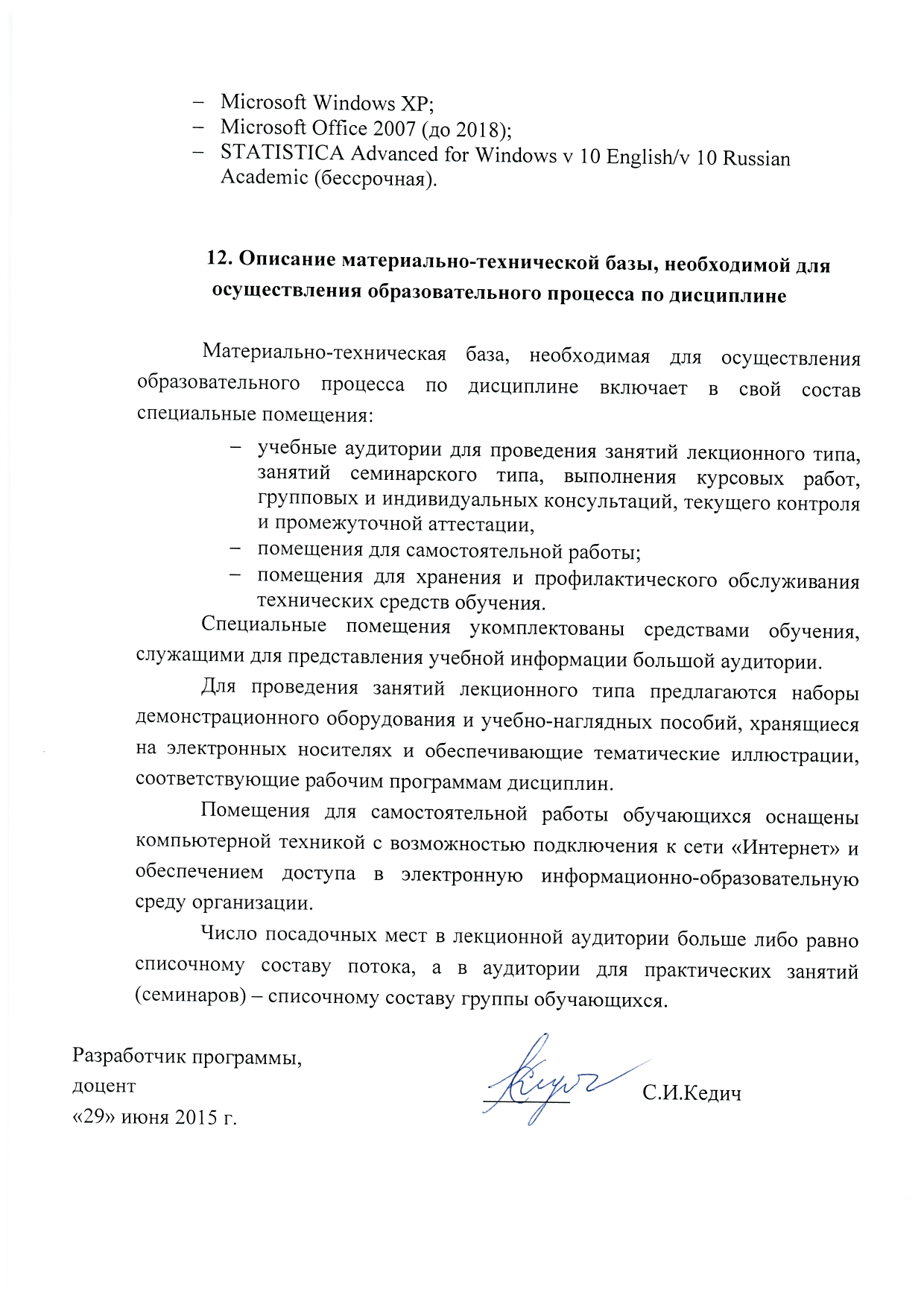 Microsoft Office 2007 (до 2018);STATISTICA Advanced for Windows v 10 English/v 10 Russian Academic (бессрочная).12. Описание материально-технической базы, необходимой для осуществления образовательного процесса по дисциплинеМатериально-техническая база, необходимая для осуществления образовательного процесса по дисциплине включает в свой состав специальные помещения:учебные аудитории для проведения занятий лекционного типа, занятий семинарского типа, выполнения курсовых работ, групповых и индивидуальных консультаций, текущего контроля и промежуточной аттестации, помещения для самостоятельной работы;помещения для хранения и профилактического обслуживания технических средств обучения. Специальные помещения укомплектованы средствами обучения, служащими для представления учебной информации большой аудитории.Для проведения занятий лекционного типа предлагаются наборы демонстрационного оборудования и учебно-наглядных пособий, хранящиеся на электронных носителях и обеспечивающие тематические иллюстрации, соответствующие рабочим программам дисциплин.Помещения для самостоятельной работы обучающихся оснащены компьютерной техникой с возможностью подключения к сети «Интернет» и обеспечением доступа в электронную информационно-образовательную среду организации.Число посадочных мест в лекционной аудитории больше либо равно списочному составу потока, а в аудитории для практических занятий (семинаров) – списочному составу группы обучающихся.Заведующий кафедрой«Прикладная психология»____________В.Л. Ситников«___» _________ 201 __ г.И. о. заведующего кафедрой«Прикладная психология»____________Е.Ф. Ященко«___» _________ 201 __ г.Заведующий кафедрой «Прикладная психология»____________«___» _________ 201 __ г.Заведующий кафедрой «Прикладная психология»__________В.Л. Ситников«___» _________ 201 __ г.СОГЛАСОВАНОПредседатель методической комиссии факультета «Экономика и менеджмент»__________Н.Е. Коклева«___» _________ 201 __ г.Руководитель ОПОП__________В.Л. Ситников«___» _________ 201 __ г.Вид учебной работыВсего часовСеместрВид учебной работыВсего часов2Контактная работа (по видам учебных занятий)В том числе:лекции (Л)практические занятия (ПЗ)лабораторные работы (ЛР)321616321616Самостоятельная работа (СРС) (всего)4040КонтрольФорма контроля знанийЗЗОбщая трудоемкость: час / з.е.72/272/2Вид учебной работыВсего часовКурсВид учебной работыВсего часов1Контактная работа (по видам учебных занятий)В том числе:лекции (Л)практические занятия (ПЗ)лабораторные работы (ЛР)844844Самостоятельная работа (СРС) (всего)6060Контроль44Форма контроля знанийКЛР,ЗЗОбщая трудоемкость: час / з.е.72/272/2№ п/пНаименова-ние раздела дисциплиныСодержание раздела1Информационные технологии и психология.Теоретическая часть Представление об информатике и информационных технологиях, области применения ИТ в психологии. Связи психологии и информатики. Искусственный интеллект и его направления,  понятие эвристики и другие понятия из информатики, употребляемые в курсе общей психологии.    2Работа с текстами Теоретическая часть.  Офисные приложения. Форматирование текста. Стили, различные виды ссылокПрактическая часть.   Отработка навыков работы с текстовым процессором Microsoft Word . Редактирование сложного бланка  психологического опросника Составление документа, содержащего оглавление, ссылки на таблицы, рисунки, литературные источники. 3Работа с данными различного типаТеоретическая часть.  Программы работы с электронными таблицами. Обзор их возможностей на примере программы  Excel. Форматы данных. Формулы. Абсолютная и относительная адресация. Сортировка и фильтры. Функции. Построение и редактирование графиков.Практическая часть.   Отработка навыков работы с табличным процессором Excel. Построение графиков различных типов и оформления. Проведение расчетов.4Технологии работы с мультимедийными презентациями.Теоретическая часть. Понятие презентации. Виды презентаций. Назначение и функции программы для создания презентаций. Общая технология работы с презентациями. Основные приемы графического оформления, настройки смены слайдов и встроенной анимации. Практическая часть Подготовка простой презентации PowerPoint.  Технологии работы с мультимедийными презентациями 5Безопасность информационных технологий.Теоретическая часть. Представление о политике информационной безопасности. Направления информационной безопасности. Способы обеспечения защиты от несанкционированного доступа.Представление о вирусах и их действиях. Классификация вирусов. Общие и специальные методы защиты от вирусов, антивирусные системы. Защита при получении программ из Интернета. Проблема несанкционированного доступа по сети. Системы сетевой защиты компьютера. 6Поиск в библиографических базах данных.Теоретическая часть. Компьютерные сети – основа современных ИТ. Представление об Интернете, принцип работы, протокол IP. Виды проводного и беспроводного подключения к Интернету. Физическая и доменная  адресация компьютеров в Интернете. Понятие маршрута, его просмотр. URL (универсальный указатель ресурсов), его структура. Язык HTML. Браузеры (обозреватели), их назначение. Научная информация в области психологии. Представление о библиографическом описании, поля описания.  Тезаурус  и индекс. Понятие запроса, стратегии поиска. Практическая часть. Поиск в Интернете. Основные источники информации в Интернете. Энциклопедии и справочники. Поисковые системы. Психологические ресурсы Интернета. Работа с почтой и почтовыми программами. Освоение приемов поиска научной информации с помощью реферативной базы данных PsyInfo и др. электронных ресурсов. Поиск в русскоязычных библиотеках.№п/пНаименование разделов дисциплинЛПЗЛРСРС1Информационные технологии и психология.442Работа с текстами 2483Работа с данными различного типа48104Технологии работы с мультимедийными презентациями.2285Безопасность информационных технологий.246Поиск в библиографических базах данных.226Итого161640№п/пНаименование разделов дисциплинЛПЗЛРСРС1Информационные технологии и психология.182Работа с текстами 12123Работа с данными различного типа12164Технологии работы с мультимедийными презентациями.185Безопасность информационных технологий.86Поиск в библиографических базах данных.8Итого4460№п/пНаименование разделаПеречень учебно-методического обеспечения1Информационные технологии и психология.Божко В.П. Информационные технологии в статистике. М., Изд: Финансы и статистика, 2011, Код доступа http://e.lanbook.com/books/element.php?pl1_id=5686Гасумова С.Е. Информационные технологии в социальной сфере, Изд:Дашков и К, 2014, Код доступа http://e.lanbook.com/books/element.php?pl1_id=562162Работа с текстами Божко В.П. Информационные технологии в статистике. М., Изд: Финансы и статистика, 2011, Код доступа http://e.lanbook.com/books/element.php?pl1_id=5686Гасумова С.Е. Информационные технологии в социальной сфере, Изд:Дашков и К, 2014, Код доступа http://e.lanbook.com/books/element.php?pl1_id=562163Работа с данными различного типаБожко В.П. Информационные технологии в статистике. М., Изд: Финансы и статистика, 2011, Код доступа http://e.lanbook.com/books/element.php?pl1_id=5686Гасумова С.Е. Информационные технологии в социальной сфере, Изд:Дашков и К, 2014, Код доступа http://e.lanbook.com/books/element.php?pl1_id=562164Технологии работы с мультимедийными презентациями.Божко В.П. Информационные технологии в статистике. М., Изд: Финансы и статистика, 2011, Код доступа http://e.lanbook.com/books/element.php?pl1_id=5686Гасумова С.Е. Информационные технологии в социальной сфере, Изд:Дашков и К, 2014, Код доступа http://e.lanbook.com/books/element.php?pl1_id=562165Безопасность информационных технологий.Божко В.П. Информационные технологии в статистике. М., Изд: Финансы и статистика, 2011, Код доступа http://e.lanbook.com/books/element.php?pl1_id=5686Гасумова С.Е. Информационные технологии в социальной сфере, Изд:Дашков и К, 2014, Код доступа http://e.lanbook.com/books/element.php?pl1_id=562166Поиск в библиографических базах данных.Божко В.П. Информационные технологии в статистике. М., Изд: Финансы и статистика, 2011, Код доступа http://e.lanbook.com/books/element.php?pl1_id=5686Гасумова С.Е. Информационные технологии в социальной сфере, Изд:Дашков и К, 2014, Код доступа http://e.lanbook.com/books/element.php?pl1_id=56216Разработчик программы, доцент«29» июня 2015 г.________С.И.Кедич